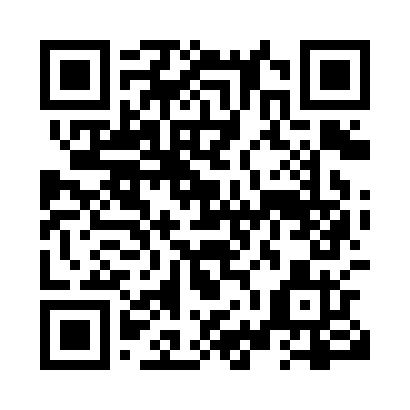 Prayer times for Shoal Cove, Newfoundland and Labrador, CanadaMon 1 Jul 2024 - Wed 31 Jul 2024High Latitude Method: Angle Based RulePrayer Calculation Method: Islamic Society of North AmericaAsar Calculation Method: HanafiPrayer times provided by https://www.salahtimes.comDateDayFajrSunriseDhuhrAsrMaghribIsha1Mon3:135:051:216:569:3611:282Tue3:135:061:216:569:3611:283Wed3:145:071:216:569:3511:284Thu3:145:071:216:569:3511:285Fri3:155:081:216:569:3411:286Sat3:155:091:226:559:3411:277Sun3:165:101:226:559:3311:278Mon3:165:111:226:559:3211:279Tue3:175:121:226:559:3211:2710Wed3:175:131:226:549:3111:2611Thu3:185:141:226:549:3011:2612Fri3:195:151:226:549:2911:2613Sat3:195:161:226:539:2811:2514Sun3:205:171:236:539:2711:2515Mon3:205:191:236:529:2611:2416Tue3:215:201:236:529:2511:2417Wed3:225:211:236:519:2411:2318Thu3:225:221:236:509:2311:2319Fri3:235:241:236:509:2211:2220Sat3:245:251:236:499:2111:2221Sun3:245:261:236:489:1911:2122Mon3:255:281:236:489:1811:2023Tue3:265:291:236:479:1711:2024Wed3:275:301:236:469:1511:1925Thu3:275:321:236:459:1411:1826Fri3:285:331:236:459:1211:1827Sat3:295:351:236:449:1111:1728Sun3:295:361:236:439:1011:1629Mon3:305:371:236:429:0811:1530Tue3:315:391:236:419:0611:1531Wed3:325:401:236:409:0511:12